ZÁVÄZNÁ PONUKA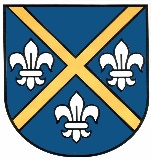 Obchodná verejná súťaž na prenájom nebytového priestoruMeno a priezvisko / Obchodné meno .............................................................................Bydlisko / Miesto podnikania / Sídlo ..............................................................................Dátum narodenia / IČO ..........................................Telefón...................................	e-mail.................................Záväzná ponuka na prenájom časti nebytového priestoru č. 4 o výmere priestoru 80 m2 
v k. ú. Dolná Krupá zapísaný na LV č. 1400 ako budova so súp. č. 670, postavená na parc. reg. „C“ KN č. 149/3 o celkovej výmere 385 m2, druh pozemku: zastavaná plocha a nádvorie 
v Dolnej Krupej.Vo vyhlásenej obchodnej verejnej súťaží, ponúkam za uvedený nebytový priestor:....................€/	m²/rok,t.j. za celú plochu predmetu nájmu vo výške	EUR ročne.Účel nájmu:Plnohodnotná prevádzka pohostinstva/rýchleho občerstvenia, ktorá bude otvorená počas všetkých športových podujatíSúhlasím so súťažnými podmienkami tak, ako boli uvedené v rozhodnutí starostu obce Dolná Krupá o vyhlásení obchodnej verejnej súťaže.súhlas so spracovaním osobných údajov účastníka súťaže☐Súhlasím so spracovaním osobných údajov a beriem na vedomie poskytnuté informácie v súvislosti so spracovaním osobných údajov[1]Súhlasím so spracovávaním mnou poskytnutých osobných údajov na tomto tlačive a jeho prílohách v informačnom systéme prevádzkovateľa: Obec Dolná Krupá, Nám. L. van Beethovena 139/1, 919 65 Dolná Krupá, IČO: 00312398, pre účely evidencie, spracovania údajov a uzatvorenia zmluvy o nájme. Právnym základom spracúvania osobných údajov je súhlas so spracovaním osobných údajov. Doba poskytnutia tohto súhlasu je 50 rokov. Poskytovanie osobných údajov je požiadavkou, ktorá je potrebná na uzavretie zmluvy. Som si vedomý/á, že takto poskytnutý súhlas som oprávnený/á písomne kedykoľvek odvolať, som si vedomý/á práva požadovať od prevádzkovateľa prístup k osobným údajom týkajúcich sa dotknutej osoby, o práve na opravu osobných údajov, o práve na vymazanie osobných údajov alebo o práve na obmedzenie spracúvania osobných údajov, o práve namietať spracúvanie osobných údajov, ako aj o práve na prenosnosť osobných údajov a práve podať návrh na začatie konania podľa § 100 zákona č. 18/2018 Z.z. o ochrane osobných údajov v zmysle vzoru uverejneného na webovom sídle Úradu na ochranu osobných údajov SR. Prehlasujem, že údaje o mojej osobe, ktoré som v tomto formulári a v prílohách poskytol/poskytla sú pravdivé.[1] vyplní len fyzická osoba v zmysle § 7 a nasl. zákona č. 40/1964 Zb. Občiansky zákonník v znení neskorších predpisovMeno, priezvisko, podpis	.......................................................súhlas so zverejnením súťažného návrhu☐Súhlasím so spracovaním a zverejnením kópie tohto súťažného návrhu na webovej stránke vyhlasovateľa www.dolnakrupa.sk v celom rozsahu v súlade s príslušnými ustanoveniami všeobecne záväzných právnych predpisov.V Dolnej Krupej ...................................................................................Meno, priezvisko, podpis